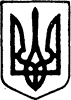 СПЕЦІАЛІЗОВАНА ШКОЛА І-ІІІ СТУПЕНІВ № 73 З ПОГЛИБЛЕНИМ ВИВЧЕННЯМ УКРАЇНСЬКОЇ МОВИ, ЛІТЕРАТУРИ ТА УКРАЇНОЗНАВСТВА ШЕВЧЕНКІВСЬКОГО РАЙОНУ М. КИЄВА  НАКАЗ31.08.2022											№_____Про організований початок  та структуру 2022-2023 навчального рокуВідповідно до законів України «Про освіту», «Про повну загальну середню освіту», «Про внесення змін до деяких законів України щододержавних гарантій в умовах воєнного стану, надзвичайної ситуації a6o надзвичайного стану», наказів Міністерства освіти i науки України від 25.04.2013 № 466 «Про затвердження Положення про дистанційне навчання», від 08.09.2020 №. 1115 «Деякі питання організації дистанційного навчання», на виконання протоколу Ради оборони міста Києва від 31.08.2022 № 18 «Про роботу закладів освіти міста Києва з 01 вересня 2022 року», протоколу Постійної комісії з питань техногенно-екологічної безпеки та надзвичайних ситуацій виконавчого органу Київської міської ради (Київської міської державної адміністрації) від 23.08.2022 № 39 «Про початок нового 2022/2023 навчального року в умовах воєнного стану», наказу департаменту освіти і науки виконавчого органу Київської міської ради (КМДА) від 31.08.2022 р.№ 86 «Про організацію освітнього процесу у закладах освіти міста Києва в умовах воєнного стану в 2022/2023 навчальному році», відповідно до рішення педагогічної ради навчального закладу від 29.08.2022 року з метою організації освітнього процесу у закладі освіти під час воєнного стану та створення безпечних умов для учасників освітнього процесуНАКАЗУЮ:1. Розпочати 2022/2023 навчальний рік в спеціалізованій школі І-ІІІ ступенів №73 з поглибленим вивченням української мови, літератури та українознавства відповідно до потужності укриття, результатів опитування батьків щодо навчання оф-лайн, навчання з використанням дистанційних технологій, а саме:1-4 класи навчаються в режимі оф-лайн, відповідно до моніторингу батьків, з використанням дистанційних технологій:У 5-9 класах відкрити класи, які навчатимуться з 01.09.2022 року в режимі оф-лайн та класи, учні в яких навчатимуться з використанням дистанційних технологій:Організувати індивідуальну форму здобуття освіти (педагогічний патронаж) для учня 6-Д класу Магрука Євгенія Сергійовича.Відкрити з 01.09.2022 року 2-Б та 4-Б класи, як класи з організацією інклюзивного навчання.2.Затвердити наступну  структуру  2022/2023 навчального  року:  2.1. Навчальний  рік  розпочати 1 вересня 2022 р. і закінчити 30 червня 2023р.2.2. Навчальні  заняття  організувати  за  семестровою  системою:  І семестр - з 01 вересня  по 23 грудня 2022 рокуІІ семестр - з 09 січня по 28 травня 2023 року.2.3. Впродовж  навчального  року  провести  канікули  для  учнів  у визначені строки:осінні - з 29 жовтня до 06 листопада 2022 року (включно),зимові - з 25 грудня 2022 року по 08 січня  2023 року (включно),весняні - з 25 березня до 02 квітня 2023 року (включно).2.4. Запровадити гнучку структуру навчального року, передбачивши можливість внесення змін до термінів проведення канікул, початку та завершення навчальних семестрів, з урахуванням епідеміологічної ситуації, схвалені педагогічною радою та введені в дію наказом керівника.3. Затвердити режим роботи закладу освіти (Додаток 1).4. Затвердити графік роботи гуртків (Додаток 2).5. Затвердити графік чергування адміністрації (Додаток 3).6. Затвердити графік чергування вчителів (Додаток 4).7. Затвердити графік харчування здобувачів освіти (Додаток 5).8. Затвердити розклад учителів (Додаток 6).9. Затвердити розклад здобувачів освіти (Додаток 7).10. Затвердити графік дзвінків (Додаток 8).11.Затвердити графік роботи груп подовженого дня (Додаток 9).12. Педагогічним працівникам уникати перевантаження учнів та забезпечувати безпечні, нешкідливі та здорові умови здобуття освіти. 13. Розклад навчальних занять, розподіл навчального навантаження протягом тижня, тривалість навчальних занять і перерв між ними здійснити відповідно до вимог Санітарного регламенту для закладів загальної середньої освіти (затверджений наказом МОЗ України 25 вересня 2020 р. № 2205, зареєстрований в Міністерстві юстиції України 10 листопада 2020 р. за № 1111/35394). Тривалість виконання завдань для самопідготовки учнів у позанавчальний час не рекомендується більше 1 години у 3 – 5 класах, 1,5 години у 6 – 9 класах. Учням 1-2 класів не рекомендуються обов’язкові завдання для самопідготовки у позанавчальний час.14. Заступнику директора з НВР Світлані КОВАЛЕНКО, головам МО:14.1.Забезпечити врахування термінів проведення канікул при  складанні освітніх програм, навчальних планів та річного плану роботи школи на 2022/2023 навчальний  рік.До 5 вересня 202214.2. Затвердити календарні плани вчителів з урахуванням зазначених термінів канікул та вихідних днів.І семестр – до 10 вересня 2022 р.ІІ семестр – до 10 січня 2023 р.15.Учителям-предметникам провести діагностування в перші тижні навчання з використанням різнорівневих завдань. Результати діагностування використати для коригування календарно-тематичного плану вивчення предмета/інтегрованого курсу. Залежно від готовності здобувачів освіти оволодівати програмовим матеріалом учитель може розширити (збільшити) тематичний блок.До 30.09.2022 р.16. Фахівцю з охорони праці Лисенко Л.С.: провести з усіма працівниками закладу освіти позапланові інструктажі з охорони праці, безпеки життєдіяльності, пожежної безпеки, цивільного захисту та під час виникнення надзвичайних ситуацій (з обов’язковим записом у журналах реєстрації інструктажів).01-02 09.2022 р.17. Класним керівникам: організувати проведення із здобувачами освіти вступного та первинного інструктажів з питань безпеки життєдіяльності.01-02.09.2022 р.18. Класним керівникам, учителям-предметникам, вихователям ГПД проводити щоденно на початку першого уроку та за 5 хвилин до закінчення останнього уроку нагадування здобувачам освіти про правила поведінки під час сигналу цивільного захисту «УВАГА BCIM!» у закладі освіти та на шляху додому.Постійно19. Завідувачу господарством Семківу Д.А.:19.1. проводити обстеження територій закладу освіти щодо своєчасного виявлення сторонніх предметів, у разі виявлення підозрілих предметів оперативно інформувати правоохоронні органи;Постійноорганізувати прибирання укриття, своєчасне очищення біотуалетів, забезпечувати укриття питною водою.Постійно20. Класним керівникам:20.1. Регулярно моніторити та аналізувати відвідування занять учнями своїх класів;20.2. Поінформувати здобувачів освіти та їхніх батьків про правила організації освітнього процесу, відвідування закладу освіти та перебування в ньому в умовах воєнного стану;Постійно20.3. Надавати роз'яснення батькам здобувачів освіти щодо необхідності впровадження в закладі освіти обмежувальних заходів стосовно відвідування закладу освіти сторонніми особами;Постійно20.4. Ознайомити  батьків та учнів із  структурою  2022/2023 навчального  року  та  термінами  канікул  впродовж  навчального  року.До 3 вересня 2022.21. Контроль за  виконанням даного наказу залишаю за собою.В.о.директора школи                                                                       Оксана ПЕТРУКДодаток 1Режим роботи закладу освіти:Школа починає працювати з 08.30Додаток 2Графік роботи гуртківРОЗКЛАД ГУРТКІВ на І семестр 2022/2023 н.р.Додаток 3Графік чергування адміністраціїДодаток 4Графік чергування вчителів у І семестрі 2022/2023 н.р.Додаток 5Графік харчування здобувачів освіти Додаток 8Графік дзвінків Додаток 9Графік роботи груп подовженого дня 1КласКількість здобувачів освітиКількість здобувачів освіти1КласОф-лайнЗ використанням дистанційних технологій11-А23421-Б20832-А201042-Б20853-А22863-Б24674-А24784-Б17111КласКількість здобувачів освітиКількість здобувачів освіти1КласОф-лайнЗ використанням дистанційних технологій15-О3225-Д2636-О3246-Д2857-О3467-Д2778-О3488-Д2199-О15109-Д37№УрокУрокПерерваПерерва№ПочатокЗакінчення ПочатокЗакінчення 109:0009:4509:4510:0010:0010:4510:4511:0011:0011:4511:4512:0012:0012:4512:4513:0013:0013:4513:4514:00Назва гуртка, прізвище, ім’я, по батькові  керівника№ групиРівень навчанняРік навчанняДНІ ТИЖНЯДНІ ТИЖНЯДНІ ТИЖНЯДНІ ТИЖНЯДНІ ТИЖНЯДНІ ТИЖНЯДНІ ТИЖНЯМісце занятьПідпис керівника гурткаНазва гуртка, прізвище, ім’я, по батькові  керівника№ групиРівень навчанняРік навчанняПонеділокВівторокСередаЧетверП’ятницяСуботаНеділяМісце занятьПідпис керівника гурткаГурток «Флорист»Молчанова Ірина ВсеволодівнаIПР1 рік14.15-15.2515.00-16.10каб.2.12Гурток «Флорист»Молчанова Ірина ВсеволодівнаIIПР2 рік15.55-17.15каб.2.12Гурток «Фінансова грамотність»Давиденко Олена ВолодимирівнаІПР1 рік17.00-18.0017.00-18.00Гурток «Фінансова грамотність»Давиденко Олена ВолодимирівнаІІПР1 рік17.00-18.00Гурток «Фінансова грамотність»Давиденко Олена ВолодимирівнаІІІПР1 рік17.00-18.30Гурток «Карате»Яненко Костянтин ВікторовичIПР1 рік14.30-15.3014.30-15.3014.30-15.30СЗ, СМГурток «Карате»Яненко Костянтин ВікторовичІІПБП2-3 рік15.30-16.3015.30-16.3015.30-16.30Гурток «Карате»Яненко Костянтин ВікторовичІІІСБП3+16.30-17.3016.30-17.3016.30-17.30Гурток «Speaking club» керівник Мельничук Ірина Петрівна16.00-18.0016.00-18.30Гурток «Спортивний туризм»Растєряєв Вікторович ВолодимировичІПР1 рік14.10-17.109.00-11.15СЗ, Мотузковий паркГурток «Спортивний туризм»Растєряєв Вікторович ВолодимировичІІПР1 рік15.00-18.0015.45-17.1511.30-13.45СЗ, Мотузковий паркГурток «Джура»Растєряєв Вікторович ВолодимировичІПР1 рік17.20-19.0018.10-19.4013.00-16.45Приміщення школиПІБПонеділокВівторокСередаЧетверП’ятницяКоваленко С.О.08.00-18.0013.00-18.0008.00-13.00Петрук О.В.08.00-18.0008.00-13.00Харківська Н.В.08.00-18.0013.00-18.00Спортивна тзалаХолІ поверхІІ поверхІІІ поверхЇдальняПонеділок Ничипоренко І.В.Приходська Н.О.Тарсакова Я.Я.Рухтіна В.Б.Молчанова І.В.Піцик О.М.Мінаєва І.С.Краснобай О.Л.Трофіменко Л.О.Вівторок Ничипоренко І.В.Небожук М.Р.Байбородіна О.М. Шевчук Л.О.Небожук М.Р.Давиденко О.В.Максименко Л.І.Присяжнюк О.В.Орленко В.Д.Середа Ничипоренко І.В.Руденко Р.В.Омельченко О.МБерсон О.В.Лавриненко В.В.Молчанова І.ВТрофіменко Л.О.Краснобай О.Л.Мінаєва І.С.ЧерверНичипоренко І.В.Приходська Н.О.Байбородіна О.М.Омельченко О.М.Піцик О.М.Терлецька Т.А..Зінченко В.І.Небожук М.Р.Давиденко О.В.П’ятницяНичипоренко І.В.Руденко Р.В.Берсон О.В.Рухтіна В.Б.Небожук М.Р.Колєснік В.О.Присяжнюк О.В.Максименко Л.І.Орленко В.Д.КласЧасГПДГПД1-А10.001-2 групи13.301-Б10.001-2 групи13.302-А10.303 група14.002-Б10.303 група14.003-А11.004 група14.303-Б11.004 група14.304-А11.305 група15.004-Б11.305 група15.005-о10.456 група15.306-о11.456 група15.307-о12.45--8-о - 9-о13.45--Номер урокуЧасПерерва1 урок09.00-09.4509.45-10.002 урок10.00-10.4510.45-11.003 урок11.00-11.4511.45-12.004 урок12.00-12.4512.45-13.005 урок13.00-13.4513.45-14.006 урок14.00-14.4514.45-15.007 урок15.00-15.4515.45-16.008 урок16.00-16.4516.45-17.00ГрупаПочаток роботиЗакінчення роботи1 група12.3518.352 група12.3518.353 група12.3518.354 група12.3518.355 група12.3518.356 група12.3518.35